Calcular: Cómo ahorrarNota para padres y  cuidadores:Lean y revisen el artículo juntos y hablen sobre las preguntas que siguen. Algunas preguntas involucran matemáticas para resolverlas. Deje que su hijo intenta a responder primero a las preguntas y proporcionarles ayuda o sugerencias según sea necesario.Calcular: Cómo ahorrarA veces puede ser difícil planificar con anticipación para salvar objetivos. Una estrategia de ahorro útil para abordar este desafío es calcular cuánto dinero necesita para ahorrar y crear un plan sobre cómo lograr un objetivo! Siga las instrucciones de la actividad para aprender a hacer planes de ahorro. Parte I: CálculosLea el problema de ejemplo para aprender a calcular cantidades de ahorro mensuales, semanales y diarias. Entonces, responde a las preguntas.Adam quiere ahorrar para un auto cuando obtenga su licencia en 4 años. Sus padres aceptaron a ayudarlo si puede pagar $3,000 del pago inicial del auto. Calcula cuánto por año, mes, semana y día tendrá que ahorrar.Objetivos a corto plazo, son metas que se pueden alcanzar en un corto período de tiempo, en menos de 2 meses. Los objetivos a medio plazo son objetivos que pueden tardar de dos meses a un año. Los objetivos a largo plazo son objetivos que pueden tardar dos o más años. La ruptura de los objetivos a largo plazo en objetivos a medio y corto plazo hace que parezcan más fáciles de alcanzar. Elija la meta para la que está más emocionado de ahorrar y concéntrese en esa por ahora. Calcule cuánto tendrá que ahorrar por mes, semana y día.Objetivo _____________________Parte II: Platíquenlo:Ahora que has calculado cuánto necesitas ahorrar para tu objetivo, ¿cuáles son algunos artículos en tus hábitos de gasto normales que crees que podrías renunciar por un día? ¿En una semana? ¿En un mes?¿Cómo cree que calcular lo que necesita ahorrar ayuda a fortalecer los hábitos de ahorro?¿Por qué a veces podría ser difícil ahorrar dinero?¿Qué consejos le darías a un amigo que está tratando de ahorrar para una bicicleta nueva?Nota: Esta actividad fue adaptada con permiso del plan de estudios de la escuela intermedia de Finanzas Personales de NextGen, actividad para estudiantes MS-5.2.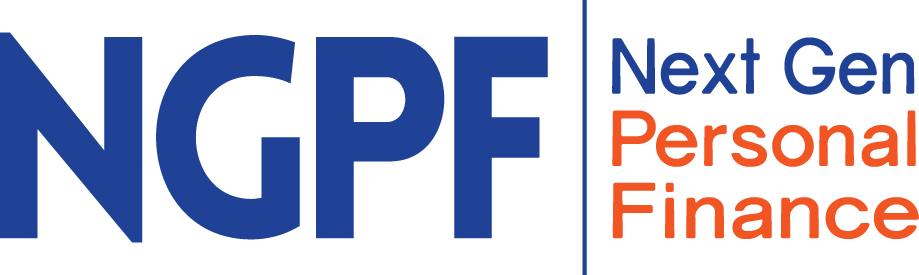 Ejemplo: Caroline quiere comprar una computadora que pueda usar para la escuela el próximo año, que está a 9 meses de distancia.  Descubre que puede comprar una computadora por $400 en una tienda de electrónica de descuento en la ciudad. Ella hace su plan de ahorro para este objetivo a mediano plazo. ¿Cuánto tienes que ahorrar cada mes para comprarlo?  $400 ÷ 9 meses = $44.44 por mes¿Cuánto cuesta por semana? $44.44 ÷ 4 semanas = $11.11 por semana¿Cuánto cuesta por día?$11.11 ÷ 7 días = $1.59 por día¡Son menos de dos dólares al día! Esa es una cantidad concreta con la que puede trabajar.año:Mes:Semana: Día:A corto plazoA medio plazoA largo plazo¿Para qué estás ahorrando?Realice investigaciones web para averiguar una estimación razonable del costo.Elija un marco de tiempo. ¿A cuántos meses o años le gustaría alcanzar su objetivo?Año: (opcional)Mes:Semana: Día: